ИНФОРМАЦИОННО-ПРОСВЕТИТЕЛЬСКОЕ МЕРОПРИЯТИЕ                            ДЛЯ РОДИТЕЛЕЙ «Давайте слышать»Целевая группа: родители (лица их заменяющиеЦель. Просвещение родителей и специалистов образовательных учреждений, об особенностях, специфике и принципах  работы  Детского телефона доверия с единым общероссийским телефонным номером 8 800 2000 122.Задачи:Информирование о деятельности Детского телефона доверия;Формирование положительного имиджа службы Детского телефона доверия у родителей (лиц их заменяющих), педагогов;Повышение мотивации родителей (лиц их заменяющих) на обращение в службу Детского телефона доверия в случае сложных ситуаций.Здравствуйте. Я предлагаю Вам принять участие в упражнении, которое поможет нам понять, что помогает нам доверять, и что мы ожидаем от доверительного разговора. В упражнении участникам предлагается (Вам необходимо) дать ассоциацию на  каждую букву слова "Доверить".Например:Д - добрый, дружелюбный, думать, доверять, дополнять, докучать и т.п.О - объединение, оскорбление, ответ, оратор, отчаяние, отличие, оживление, обвинение, обман, оберегать и т.п.В – вера, врачевать, вариативность, вина, влюбленность, властность, выслушать, выдумать, внимательность, и т.п.Е – если бы, единство, единичность, единодушие, единомышленник и т.пР – речь, радость, разлука, ревность, равенство, равновесие, решение и т.пИ – играть, издеваться, ирония, истерика, интерес и т.п.Т – трудность, тоска, талант, толчок, толерантность и т.п.Ь – думать, звонить, заблуждаться, горевать, слушать, слышать и т.п.Сейчас мы поговорили с Вами о доверии, но ведь существует его противоположность – недоверие. Как Вам кажется, что может помешать родителям, порекомендовать обратиться на Детский телефон доверия своему ребенку? (Ведущий поддерживает дискуссию с участниками группы).Следует особо подчеркнуть, что Детский телефон доверия не может заменить родителей, друзей, близких людей. Это не «служба жалоб» на родителей и учителей, а еще одна возможность детям получить дополнительную профессиональную поддержку и участие.  В первую очередь телефон доверия оказывает экстренную психологическую помощь, работает с чувствами и эмоциями, помогает ребенку найти собственные ресурсы или людей из его ближайшего окружения, которые могли бы ему помочь. Но в некоторых случаях ситуация требует срочного вмешательства третьих лиц: правоохранительных органов, социальных служб. Вмешательство производится только с согласия позвонившего, когда он готов раскрыть свою анонимность, назвать свое имя, адрес. Что же такое телефон доверия?Если очень коротко и просто – это скорая помощь для души. Все знают, что если поднимается температура или болит живот нам привычно звонить и звать на помощь врачей неотложной медицинской помощи. А когда болит душа от обиды, злости, отчаянья или когда просто плохое настроение и кажется, что ты несчастен и одинок – куда звонить, где просить помощи?Особенно сложно, если это ребенок, и он по каким-то причинам не может обратиться к родителям, к друзьям или  другим близким людям. В такой сложный момент, на помощь могут прийти консультанты Детского телефона доверия.Для Российской Федерации это достаточно новый опыт. А вообще первый телефон доверия появился в Великобритании в 1953 году при христианской церкви, для оказания помощи людям с суицидальными намерениями. Как работает Детский телефон доверия?  Детский телефон доверия, на территории Ставропольского края, работает ежедневно  с 8.30 до 20.00 часов вечера. Звонки бесплатны как со стационарных, так и с мобильных телефонов.  Это очень важно в настоящее время, так как сейчас из любого отдаленного пункта  Ставропольского края человек может получить экстренную психологическую помощь. Чем помогает простой разговор по телефону, спросите вы?Во-первых, разговор с внимательным и добрым собеседником, который никогда не осудит, не поругает и постарается понять твои мысли, поступки, чувства и это уже полдела, в 90 процентах случаев другой помощи может и не потребоваться. Во вторых, когда человек выговорится и освободится от тревожных и неприятных мыслей и чувств у него появляются силы посмотреть на ситуацию с разных сторон и  увидеть решение или выход из, казалось бы, непростой, безвыходной ситуации.В-третьих, бывают ситуации, когда ребенок страдает от побоев, унижения и никто не может его защитить. Одна из основных задач службы - реагировать на обращения абонентов в случаях жестокого обращения с детьми, организовывать и координировать вмешательство «третьих лиц» для защиты прав детей и оказания им необходимой помощи. Как это у нас происходит? Звонит ребенок. В первую очередь мы оказываем экстренную психологическую помощь, помогаем ребенку найти собственные ресурсы или людей из его ближайшего окружения, которые могли бы ему помочь. Но в некоторых случаях ситуация требует срочного вмешательства третьих лиц: правоохранительных органов, социальных служб. Вмешательство производится только с согласия позвонившего, когда он готов раскрыть свою анонимность, назвать свое имя, адрес. Наш основной принцип в этой работе - «Не навреди!». Службой соблюдается очень важные принципы - Принцип конфиденциальности и Принцип анонимности. Ни абонент, ни консультант не обязаны называть себя, сообщать свои личные данные; позвонивший может назваться любым именем или вообще не сообщать его, телефонный номер абонента не фиксируется. Информация о факте звонка, само содержание разговора консультанта с позвонившими, может быть передана только в правоохранительные органы.Так же консультирование по телефону доверия строится еще на  нескольких важных принципах:• уважение к каждому позвонившему как к личности;• толерантности, заключающейся в том, что взгляды, высказываемые позвонившим, не осуждаются и не критикуются, это позволяет создать комфортные условия для разговора и эффективной работы с проблемой.Тематика обращений на Детский телефон доверия очень разнообразна. Например, это отношения с друзьями, близкими, отношения в паре, семейные отношения, проблемы воспитания детей, ощущение собственного одиночества. Позвонивший на телефон доверия может заявить любую, беспокоящую его проблему.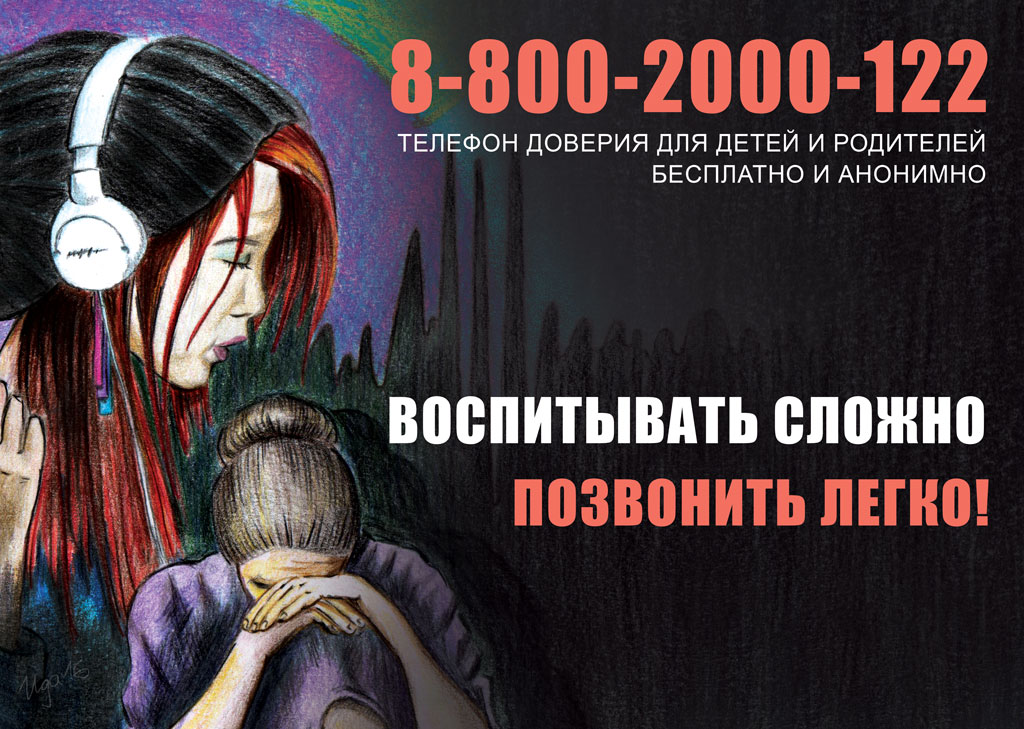 